Оцене су сачуване и закључане.Унели сте:Укупно, по оценама:Предмет:ОРТ18УМЗЊ - Увод у медицину и здравствену његуНаставна група:1Рок:2021/22 јануарско-фебруарски I терминДатум испита:27.01.2022.Р.Бр.Број индекса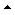 Презиме и име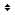 Број освојених поенаОценаДатум полагањаПотписује оцене151/РТ-В/2020Марковић Ведрана33.00527.01.2022.Петровић-Тепић Снежана261/РТ-В/2021Боцевски СоњаН.И.27.01.2022.Петровић-Тепић Снежана362/РТ-В/2021Живковић Теодора71.00827.01.2022.Петровић-Тепић Снежана463/РТ-Р/2021Бојић Милош73.00827.01.2022.Петровић-Тепић Снежана564/РТ-Р/2021Павелко Сара89.00927.01.2022.Петровић-Тепић Снежана665/РТ-В/2021Митровић Јована61.00727.01.2022.Петровић-Тепић Снежана766/РТ-В/2021Ђурановић Драган43.00527.01.2022.Петровић-Тепић Снежана866/РТ-Р/2021Додик Марија80.00827.01.2022.Петровић-Тепић Снежана967/РТ-В/2021Вошкар Милица80.00827.01.2022.Петровић-Тепић Снежана1068/РТ-Р/2021Кнежевић Ивана88.00927.01.2022.Петровић-Тепић Снежана1169/РТ-В/2021Савић Теа37.00527.01.2022.Петровић-Тепић Снежана1270/РТ-В/2021Вучковић Јована91.001027.01.2022.Петровић-Тепић Снежана1372/РТ-В/2021Памучар Андреа68.00727.01.2022.Петровић-Тепић Снежана1472/РТ-Р/2021Војиновић Марина79.00827.01.2022.Петровић-Тепић Снежана1576/РТ-Р/2021Калајџић Давид77.00827.01.2022.Петровић-Тепић Снежана1677/РТ-В/2021Ненад Мариа62.00727.01.2022.Петровић-Тепић Снежана1779/РТ-В/2021Кошчица Уна66.00727.01.2022.Петровић-Тепић Снежана1879/РТ-Р/2021Мирјанић Јована72.00827.01.2022.Петровић-Тепић Снежана1980/РТ-В/2021Петровић Вељко72.00827.01.2022.Петровић-Тепић Снежана2082/РТ-В/2021Гатарић ДраганаН.И.27.01.2022.Петровић-Тепић Снежана2182/РТ-Р/2021Циган Бојана95.001027.01.2022.Петровић-Тепић Снежана2283/РТ-В/2021Вишекруна БорјанаН.И.27.01.2022.Петровић-Тепић Снежана2386/РТ-В/2021Зрнић Ана68.00727.01.2022.Петровић-Тепић Снежана2487/РТ-В/2021Врачар Милица62.00727.01.2022.Петровић-Тепић Снежана2589/РТ-В/2021Ђајић Рајна75.00827.01.2022.Петровић-Тепић Снежана2690/РТ-В/2021Ћорић Дајана93.001027.01.2022.Петровић-Тепић Снежана